Eliberare autorizații de comerț ambulantOrice comerciant care dorește să efectueze comerț ambulant pe raza comunei Oarta de Jos are nevoie de autorizație. Cine poate solicita acest serviciuOrice comerciant care dorește să facă comerț ambulant. Pașii ce trebuie urmațiPentru obținerea autorizației de comerț ambulant se parcurg următorii pași: Depunerea documentației necesare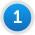 Solicitarea se poate face prin depunerea actelor la Secretarul comuneiRidicarea autorizației de comerț ambulant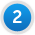 Solicitantul poate urmări starea dosarului după numărul de înregistrare primit la depunerea documentaţiei.
În cazul respingerii documentaţiei, solicitanţii vor primi în scris la sediul firmei, motivul respingerii solicitării cât şi temeiul legal. Acte necesare• Cerere tip 
• Copii ale documentelor de constituire ca agent economic: act constitutiv, eventuale acte adiţionale, certificat de înregistrare pentru persoane juridice SAU certificat de înregistrare şi rezoluţia directorului Oficiului Registrului Comerţului pentru persoane fizice, întreprinderi familiale şi individuale.
• Copie după certificatul constatator de autorizare a punctului de lucru obţinut de la Oficiul Registrului Comerţului
• Autorizaţie de la Sanepid (Direcţia de Sănătate Publică Maramureş, Str. George Coşbuc nr. 31, Str. Victoriei nr. 132, tel. 275628, 27514), Inspecţia Veterinară (după caz), în copie xerox


• Chitanţa de plată a taxei legale, la caseria Primăriei 
Notă:
• În actul de constituire trebuie să existe cel puţin una din codurile CAEN 4789, 4781, 4782
• Chitanţa de plată a taxei legale se depune în original şi copie
• Actele necesare se depun în dosar plic. Unde se depun acteleActele se depun laSecretarul comunei
Locație: Sediul  Primăriei Oarta de Jos nr.216Programul de primire și eliberare documente 	ZILNIC 8 - 12